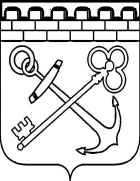 КОМИТЕТ ПО ЖИЛИЩНО-КОММУНАЛЬНОМУ ХОЗЯЙСТВУЛЕНИНГРАДСКОЙ ОБЛАСТИПРИКАЗот ___ апреля 2024 года № ___О распределении в 2024 году субсидий, имеющих целевое назначение, из областного бюджета Ленинградской области бюджетам муниципальных образований Ленинградской области, предоставление которых осуществлялось в 2023 году в пределах суммы, необходимой для оплаты денежных обязательств получателей средств бюджета, источником финансового обеспечения которых являлись указанные межбюджетные субсидииВ соответствии с областным законом от 10 апреля 2024 года № 36-оз 
«О внесении изменений в областной закон «Об областном бюджете Ленинградской области на 2024 год и на плановый период 2025 и 2026 годов», абзацем 4 пункта 3.12 постановления Правительства Ленинградской области от 19 января 2024 года № 35 «О мерах по реализации в 2024 году областного закона «Об областном бюджете Ленинградской области на 2024 год и на плановый период 2025 и 2026 годов» п р и к а з ы в а ю:1. Утвердить прилагаемое распределение в 2024 году субсидий, имеющих целевое назначение, из областного бюджета Ленинградской области бюджетам муниципальных образований Ленинградской области, предоставление которых осуществлялось в 2023 году в пределах суммы, необходимой для оплаты денежных обязательств получателей средств бюджета, источником финансового обеспечения которых являлись указанные межбюджетные субсидии.2. Контроль за исполнением настоящего приказа оставляю за собой.УТВЕРЖДЕНОприказом комитета по жилищно-коммунальному хозяйству Ленинградской области от ___ апреля 2024 года № ____РАСПРЕДЕЛЕНИЕ в 2024 году субсидий, имеющих целевое назначение, из областного бюджета Ленинградской области бюджетам муниципальных образований Ленинградской области, предоставление которых осуществлялось в 2023 году в пределах суммы, необходимой для оплаты денежных обязательств получателей средств бюджета, источником финансового обеспечения которых являлись указанные межбюджетные субсидии________________Председатель комитетаА.М. Тимков№ п/пНаименование муниципального образованияНаименование объектаРазмер субсидий 
(руб.)1Муниципальное образование Кингисеппское городское поселение Кингисеппского муниципального района Ленинградской областиСтроительство водозаборных сооружений в рамках реконструкции существующего водозабора «Сережино» в г. Кингисеппе, в том числе проектно-изыскательские работы23 796 116,76